Dzieciaki w ruchu1VI – 5 VI 2020Propozycje działań i aktywności w domu dla dzieci pięcioletnichPiątek: 5 VI 2020r.Temat: Podróż dookoła świataCeleDziecko:wyodrębnia i nazywa elementy mapy i globusa, dostrzega w nich podobieństwa i różnicećwiczy motorykę małą i narządy mowyuczestniczy w ćwiczeniach porannych i zabawach ruchowychrozwija poczucie rytmureaguje na zmiany tempa i dynamikiwdraża swoje własne strategie, wspierane przez osoby dorosłe uważnie słucha i nadaje znaczenie swoim doświadczeniomrozpoznaje litery, którymi jest zainteresowane na skutek zabawyeksperymentuje z różnymi odcieniami koloru niebieskiegoprzejawia poczucie własnej wartości jako osobyposługuje się pojęciami dotyczącymi zjawisk przyrodniczychNasz piękny świat – zabawa dydaktyczna.Dziecko ogląda globus i mapę. Odpowiada na pytania: Co jest przedstawione na mapie?Co jest przedstawione na globusie? Jak wyglądają oba przedmioty? Jakie cechy łączą mapę i globus?Co je różni? Jakie znacie kontynenty?. Prowadzący nazywa i pokazuje kontynenty wspólnie z dziećmi zarówno na mapie, jak i na globusie. Wskazuje Europę, Polskę i w przybliżeniu miejsce zamieszkania.Środki dydaktyczne: globus, mapa świataZabawa z gazetami – ćwiczenia motoryki małej.Dziecko trzyma w dłoniach gazety. Rodzic wypowiada różne polecenia: Podrzyj gazetę na paski.Dmuchaj na paski: raz mocno, raz lekko. Zgnieć paski, formując kulkę. Podrzucaj kulkę.Tocz kulkę po podłodze. Skacz obunóż na kulce. Skacz po kulce prawą nogą. Skacz po kulce lewą nogą. Ułóżcie z gazety ścieżkę i przejdźcie po niej.Środki dydaktyczne: gazetyRuch to zdrowie – zestaw ćwiczeń porannych z poniedziałkuPodróże małe i duże – nauka piosenki fragmentami ze słuchu. https://www.youtube.com/watch?v=bugTfbGPzJ4Podróż dookoła świata – zabawy edukacyjne, poznanie zabaw dzieci z różnych stron świata.Dzieci siedzi i słucha opowieści Rodzica:Zabiorę Cię  w podróż dookoła świata i pobawimy się tak, jak bawią się dzieci w innych krajach.Dziecko wspólnie z Rodzicem po kolei odszukuje miejsca na globusie, określa, na którym kontynencie leży dany kraj:– Korea: ulubioną zabawą tamtejszych dzieci jest rzucanie małymi pomarańczami zrywanymi z dziko rosnących drzew. My nie będziemy rzucać pomarańczami. Jak myślisz, dlaczego? Zamiast tego użyjemy małych piłeczek. Na hasło: „Start”  będziesz podrzucał i łapał piłkę. – Niemcy: dzieci w tym kraju uwielbiają bawić się balonami. Proszę, nadmuchaj balon i spróbuj przywiązać je do nogi. Kiedy powiem: „Start”, spróbujcie zdeptać balon rodzeństwu lub rodzicowi, tak aby pękł. Musisz przy tym uważać, żeby nikt nie zdeptał Twojego. Wygrywa ten, kto najdłużej uchroni swój balon przed rozdeptaniem.– Indonezja: tamtejsze dzieci świetnie bawią się przy zabawie „Mrówka, człowiek, słoń”. Mrówka to mały palec. Człowiek to palec wskazujący. Słoń to kciuk (Rodzic upewnia się, czy dziecko wiedzą, o które palce chodzi). „Mrówka” pokonuje „słonia”, „człowiek” wygrywa z „mrówką”, zaś „słoń” wygrywa z „człowiekiem”. Dobierzcie się teraz w pary, w których będziecie grali. Wygra ten, kto zdobędzie więcej punktów.Środki dydaktyczne: globus, mała piłeczka, nitki, balon,Gdzie dzieci bawią się najlepiej? – podsumowanie, swobodne wypowiedzi dziecka.Dziecko opowiada, która zabawa najbardziej im się podobała i dlaczego.Sportowcy – zabawa bieżna.Dziecko swobodnie biega po pokoju. Na hasło: Jestem sportowcem! – naśladuje ruchem wybraną przez siebie dyscyplinę sportową. Na hasło: Biegamy! – kontynuuje bieganie.Zabawy z literą „ą” – ćwiczenia grafomotoryczne na karcie pracy dla dzieci zainteresowanych. Dziecko rysuje węża i wielbłąda po śladzie i opowiada, co widzą na obrazkach. Otacza pętlą wszystkie litery „ą”, które widzi w wyrazach. Następnie wystukuje rytm, wymawiając nazwy obrazków: raz cicho, raz głośno. Na koniec ocenia, jak poradził sobie z zadaniem.Środki dydaktyczne: KP4 s. 65, kredkiRóżne barwy oceanu – zabawa plastyczna odcieniami koloru niebieskiego.Dziecko łączą ze sobą różne odcienie niebieskiej farby, próbując stworzyć swój ocean na kartce. Nadaje mu nazwę i wyjaśniają jej sens. Korzystając z własnych doświadczeń, próbują dojść do wniosków związanych z łączeniem różnych odcieni jednego koloru.Środki dydaktyczne: niebieska farba w różny odcieniach, kartki, pędzleNasz przyjaciel z innego kraju – podsumowanie całego tygodnia.Rodzic odczytuje dziecku list od kolegi z innego kraju:Cześć!Nazywam się Alaba i piszę do Was aż z Afryki. Czy wiesz, gdzie to jest? . U nas nie wszystkie dzieci chodzą do szkół czy przedszkoli, bo ich rodzice nie mają pieniędzy, a szkoły są bardzo daleko od domów. W klasach jest mało pomocy. Ja oraz moje koleżanki i koledzy nie mamy zeszytów. Mimo wszystko uwielbiamy chodzić do szkoły! Można się w niej wiele nauczyć, a panie są wspaniałe! Chciałbym się dowiedzieć, jak u Was wygląda nauka i zabawa. Czy lubicie chodzić do przedszkola? Co w tym tygodniu robiliście? Co Was zaciekawiło najbardziej? Czy było coś, co Wam się nie podobało? Co było najbardziej zaskakujące?PozdrawiamAlabaRodzic proponuje dziecku, aby wspólnie odpisali na list. Rodzic spisuje wszystkie spostrzeżenia dziecka, zwracając uwagę na najważniejsze części listu (powitanie, rozwinięcie i pożegnanie) oraz prawidłową budowę zdań.Środki dydaktyczne: list od kolegi z innego kraju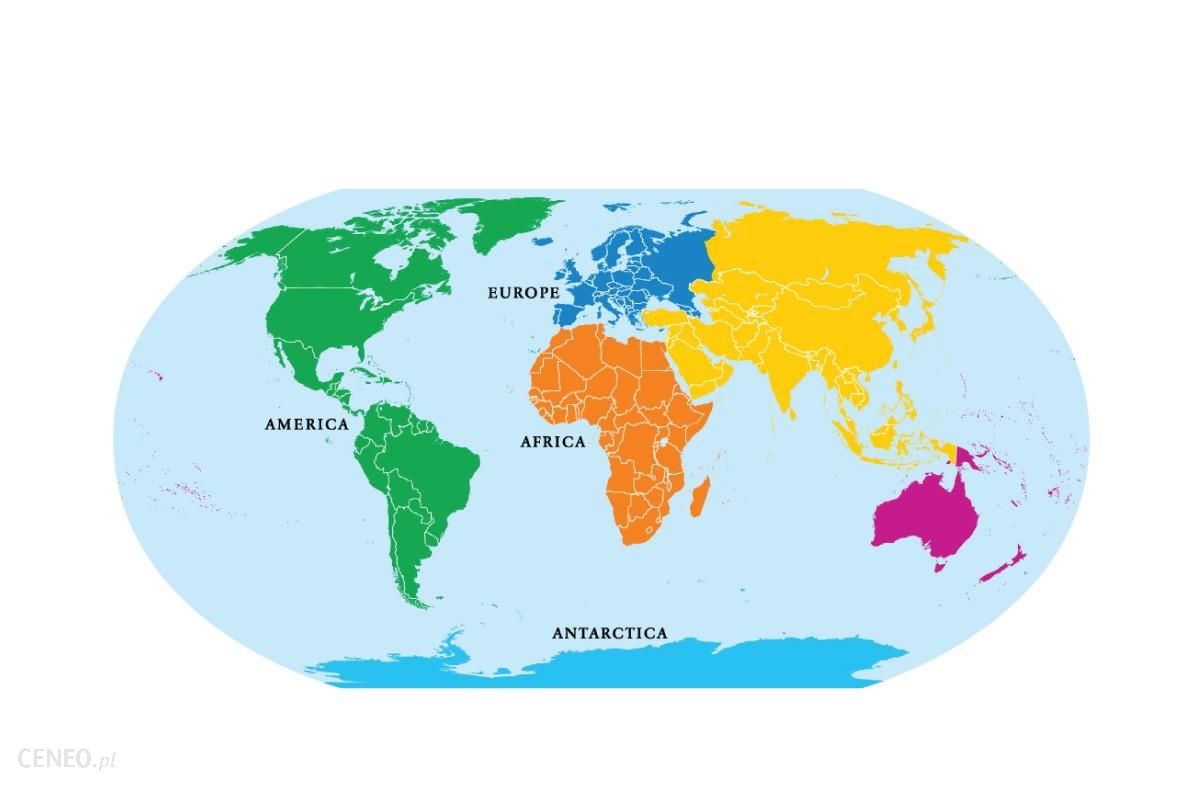 Źródło: https://www.ceneo.pl/85049879